OSJEČKO – BARANJSKA ŽUPANIJA              OSNOVNA ŠKOLA JOSIPA KOZARCA SEMELJCI, ŠKOLSKA 21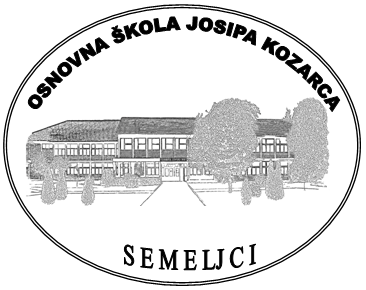  031/856-081    Fax:031/856-247e-mail: skola@os-jkozarca-semeljci.skole.hrweb stranica: http://os-jkozarca-semeljci.skole.hr/OIB-77433474733   IBAN-HR8223400091111010175KLASA:112-01/20-02/01URBROJ:2121-22-01-20-15Osnovna škola Josipa Kozarca Semeljci, raspisujeN A T J E Č A Jza popunu radnog mjesta1. ODGOJITELJ/ICA PREDŠKOLSKE DJECE    - 1 izvršitelj,    - određeno vrijeme    - nepuno radno vrijeme, 20 sati tjedno    -  mjesto rada: PŠ Forkuševci i PŠ Mrzović UVJET: Prema odredbama Zakona o predškolskom odgoju i naobrazbi („N.N.“ br.10/97., 107/07., 94/13. i 98/19.)Uz pisanu prijavu kandidat je dužan priložiti:- životopis- dokaz o stručnoj spremi (preslika)- domovnica (preslika)- izvornik uvjerenja o nekažnjavanju (ne starije od 6 mjeseci)- potvrdu Hrvatskog zavoda za mirovinsko osiguranje, elektronički zapis o radno pravnom statusu (ne starije od mjesec dana od dana objave natječaja)Kandidat koji se poziva na pravo prednosti pri zapošljavanju prema posebnom zakonu, dužan je u prijavi na natječaj pozvati se na to pravo i priložiti dokaz o pravu na koje se poziva (npr. dokaz o stečenom statusu na temelju kojega se ostvaruje pravo na prednost zapošljavanja, dokaz o nezaposlenosti i slično).Kandidat koji se poziva na pravo prednosti pri zapošljavanju sukladno članku 102. Zakona o hrvatskim braniteljima iz Domovinskog rata i članovima njihovih obitelji (NN 127/17. i 98/19.), dužan je uz prijavu na natječaj priložiti pored dokaza o ispunjavanju traženih uvjeta i sve potrebne dokaze navedene na poveznici Ministarstva hrvatskih branitelja:https://branitelji.gov.hr/UserDocsImages/NG/12%20Prosinac/Zapo%C5%A1ljavanje/POPIS%20DOKAZA%20ZA%20OSTVARIVANJE%20PRAVA%20PRI%20ZAPO%C5%A0LJAVANJU.pdfNa natječaj se mogu javiti osobe oba spola.Nepotpune i nepravodobne prijave neće se razmatrati. Osoba koja nije podnijela pravodobnu i urednu prijavu ili ne ispunjava formalne uvjete iz natječaja, ne smatra se kandidatom prijavljenim na natječaj.Prijavom na natječaj, kandidat daje privolu Osnovnoj školi Josipa Kozarca Semeljci da se njegovi osobni podaci obrađuju, objavljuju u digitalnom obliku,te čuvaju u svrhu provođenja javnog natječaja za zapošljavanje.ROK PRIJAVE: Natječaj je otvoren 8 dana od dana objavljivanja.Rezultati natječaja biti će objavljeni na web stranici škole u roku od 15 dana od dana završetka natječaja.Pisanu prijavu dostaviti osobno ili na adresu:	Osnovna škola Josipa Kozarca Semeljci, Školska 21, Semeljci s naznakom „Za natječaj“.Natječaj objavljen na stranicama Hrvatskog zavoda za zapošljavanje, oglasnim pločama Škole, web stranici Škole dana 29. rujna  2020. i traje do 7. listopada 2020. godine.U Semeljcima 29. rujna 2020. godine.Ravnateljica:Ružica Primorac, prof.